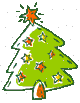 Use the table to record the numbers of each gift on each day, then answer the questions:What fraction of the gifts lay eggs?What fraction of the gifts are human?What fraction of the gifts are not living?What fraction of the gifts may be found in a farmyard?What fraction of the gifts are carrying musical instruments?What fraction of the gifts are dancing?What fraction of the gifts are swimming? What fraction of the gifts are women?Extension:Express your answers in their most simplified form.Express your answers as a decimal number. Express your answers as a percentage.DayPartridgeTurtle DovesFrench HensCalling birdsGold ringsGeeseSwansMaidsLadiesLordsPipersDrummersTotalFirstSecondThirdFourthFifthSixthSeventhEighthNinthTenthEleventhTwelfthTotal